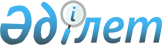 Сайлау кезінде барлық кандидаттарға сайлаушылармен кездесуі үшін шарттық негізінде үй-жайлар беру және үгіттік баспа материалдарын орналастыру үшін орындарын белгілеу туралыЖамбыл облысы Шу ауданы әкімінің 2015 жылғы 26 ақпандағы № 105 қаулысы. Жамбыл облысының Әділет департаментінде 2015 жылғы 17 наурызда № 2574 болып тіркелді

      "Қазақстан Республикасындағы сайлау туралы" Қазақстан Республикасының 1995 жылғы 28 қыркүйектегі Конституциялық заңының 28 бабының 4, 6 тармақтарына сәйкес Шу ауданының әкімдігі ҚАУЛЫ ЕТЕДІ:

      1. 

Кандидаттарға сайлаушылармен кездесуі үшін шарттық негізінде 1 қосымшаға сәйкес үй-жайлар берілсін.

      2. 

Шу аудандық аумақтық сайлау комиссиясымен (келісім бойынша) бірлесіп барлық кандидаттар үшін үгіттік баспа материалдарын орналастыру үшін орындар 2 қосымшаға сәйкес белгіленсін.

      3. 

Осы қаулының орындалуын бақылау аудан әкімінің аппарат басшысы Миржан Шакманұлы Сүлейменовке жүктелсін.

      4. 

Осы қаулы әділет органдарында мемлекеттік тіркелген күннен бастап күшіне енеді және оның алғашқы ресми жарияланған күннен кейін күнтізбелік он күн өткен соң қолданысқа енгізіледі.

 

 

       "КЕЛІСІЛДІ"



      Шу аудандық аумақтық сайлау



      комиссиясының төрағасы



      С. Сасықбаев



      "27" ақпан 2015 жыл

  

Кандидаттарға сайлаушылармен кездесуі үшін шарттық

негізде берілетін үй жайлар

  

Кандидаттар үшін үгіттік баспа материалдарын орналастыру

үшін орындар

 
					© 2012. Қазақстан Республикасы Әділет министрлігінің «Қазақстан Республикасының Заңнама және құқықтық ақпарат институты» ШЖҚ РМК
				

      Аудан әкімінің

      міндетін атқарушыЕ. Өмірәлиев

Шу ауданы әкімдігінің

2015 жылғы 26 ақпандағы

№ 105 қаулысына 1 қосымша

№

 Ауылдық округтер және елді мекен атаулары

 Сайлаушылармен кездесу өтетін орындары

 

1

 "Шу қаласы әкімінің аппараты" коммуналдық мемлекеттік мекемесі

 Шу қаласы, Театральный көшесі № 1, Қалалық мәдениет үйінің ғимараты, О.Орынбекова көшесі № 4, № 40 орта мектебінің ғимараты.

 

2

 "Төле би ауылдық округі әкімінің аппараты" коммуналдық мемлекеттік мекемесі

 Төле би ауылы, Төле би көшесі № 176, аудандық мәдениет үйінің ғимараты, У. Асатаұлы көшесі № 19/1, М. Мақатаев атындағы орта мектебінің ғимараты.

 

3

 "Алға ауылдық округі әкімінің аппараты" коммуналдық мемлекеттік мекемесі

 Жайсан ауылы, С.Шакирова көшесі 4 Жайсан орта мектебінің ғимараты, Алға ауылы, Қ. Боқаева көшесі 100, Амангелді орта мектебінің ғимараты, Сауытбек ауылы, Қыдырбай көшесі 5 ауылдық клуб үйінің ғимараты.

 

4 

 "Ақсу ауылдық округі әкімінің аппараты" коммуналдық мемлекеттік мекемесі

 Оразалы ауылы, Жұпарбай көшесі , ауылдық клуб үйінің ғимараты, Ақсу ауылы, Белеш көшесі № 2а, Ж.Баласағун атындағы орта мектебінің ғимараты. 

 

5

 "Ақтөбе ауылдық округі әкімінің аппараты" коммуналдық мемлекеттік мекемесі

 Ақтобе ауылы, Қ. Сәтпаев көшесі, Қ.Сәтпаев атындағы атындағы орта мектебінің ғимараты.

 

6 

 "Бірлікүстем ауылдық округі әкімінің аппараты" коммуналдық мемлекеттік мекемесі

 Бірлікүстем ауылы, ауылдық клуб үйінің ғимараты.

 

7

 "Балуан Шолақ ауылдық округі әкімінің аппараты" коммуналдық мемлекеттік мекемесі

 Балуан Шолақ ауылы, Байболат көшесі, М.Ғабдуллин атындағы орта мектебінің ғимараты.

 

8

 "Бірлік ауылдық округі әкімінің аппараты" коммуналдық мемлекеттік мекемесі

 Бірлік ауылы, Панфилов көшесі, М.Дулати атындағы орта мектебінің ғимараты.

 

9

 "Далақайнар ауылдық округі әкімінің аппараты" коммуналдық мемлекеттік мекемесі

 Далақайнар ауылы, Қосбатыр көшесі, Т.Әшімбаев атындағы орта мектебінің ғимараты.

 

10

 "Дулат ауылдық округі әкімінің аппараты" коммуналдық мемлекеттік мекемесі

 Бөлтірік ауылы, Темірқазық көшесі № 5, Ә.Молдағұлова атындағы орта мектебінің ғимараты, Бәйдібек ауылы, Әшімбай көшесі № 2, М. Маметова атындағы орта мектебінің ғимараты.

 

11 

 "Жаңақоғам ауылдық округі әкімінің аппараты" коммуналдық мемлекеттік мекемесі

 Көктөбе ауылы, Жамбыл орта мектебінің ғимараты

 

12

 "Жаңажол ауылдық округі әкімінің аппараты" коммуналдық мемлекеттік мекемесі

 Жаңажол ауылы, М. Гасанов көшесі № 78, Б.Момышұлы атындағы орта мектебінің ғимараты.

 

13

 "Ескішу ауылдық округі әкімінің аппараты" коммуналдық мемлекеттік мекемесі

 

 Белбасар ауылы Е. Бекқожаев көшесі № 79, Ш.Уалиханов атындағы орта мектебінің ғимараты, Тасөткел ауылы, Мектеп көшесі № 15, С. Мұқанов атындағы бастауыш мектебінің ғимаратында .

 

14

 "Қорағаты ауылдық округі әкімінің аппараты" коммуналдық мемлекеттік мекемесі

 Жиенбет ауылы,С. Хасенов көшесі № 7, Жиенбет орта мектебінің ғимараты, Мойынқұм ауылы, Төле би көшесі № 3, Мойынқұм орта мектебінің ғимараты.

 

15

 "Қонаев ауылдық округі әкімінің аппараты" коммуналдық мемлекеттік мекемесі

 Қонаев ауылы, Оңалсынова көшесі № 81, Төле би атындағы орта мектебінің ғимараты.

 

16

 "Көккайнар ауылдық округі әкімінің аппараты" коммуналдық мемлекеттік мекемесі

 Көкқайнар ауылы, Қ. Кішібайұлы көшесі 58, С.Естемесов атындағы орта мектебінің ғимараты.

 

17

 "Тасөткел ауылдық округі әкімінің аппараты" коммуналдық мемлекеттік мекемесі

 Тасөткел ауылы, Т. Рысқұлов көшесі № 9, Т.Рыскулов атындағы орта мектебінің ғимаратында.

 

18

 "Шоқпар ауылдық округі әкімінің аппараты" коммуналдық мемлекеттік мекемесі

 Шоқпар ауылы, С.Шәкіров көшесі № 13, О.Жандосов атындағы орта мектебінің ғимараты.

 

19

 "Өндіріс ауылдық округі әкімінің аппараты" коммуналдық мемлекеттік мекемесі

 Абай аулы, Жақсыбай көшесі, Абай орта мектебінің ғимараты.

 

Шу ауданы әкімдігінің

2015 жылғы 26 ақпандағы

№ 105 қаулысына 2 қосымша

№

 Ауылдық округтер және елді мекен атаулары

 Кездесу өтетін орындары

 

1

 "Шу қаласы әкімінің аппараты" коммуналдық мемлекеттік мекемесі.

 Шу қаласы, Театральный көшесі №1 Қалалық мәдениет үйінің жанындағы тақта, Қ.Сәтпаев көшесіндегі қалалық емхананың ғимараты алдындағы тақта, Голиков көшесі №1 Халыққа қызмет көрсету орталығының жанындағы тақта, № 40 орта мектебінің алдындағы тақта, Жамбыл атындағы мектеп гимазияның алдындағы тақта .

 

2

 "Төле би ауылдық округі әкімінің аппараты" коммуналдық мемлекеттік мекемесі

 Төле би ауылы, Төле би көшесі № 173, аудандық мәдениет үйінің ғимараты, Б.Шолақ көшесінде орналасқан "Қуаныш" балалар бақшасы жанындағы тақта.

 

3

 "Алға ауылдық округі әкімінің аппараты" коммуналдық мемлекеттік мекемесі

 Жайсан ауылы, Жайсан орта мектебінің жанындағы тақта; Алға ауылы, Амангелді орта мектебінің жанындағы тақта; Сауытбек ауылы, ауылдық клуб жанындағы тақта.

 

4 

 "Ақсу ауылдық округі әкімінің аппараты" коммуналдық мемлекеттік мекемесі

 Оразалы ауылы, Ауылдық мәдениет үйі жанындағы тақта, Ақсу ауылы, Ж.Баласағун атындағы орта мектебінің ғимаратында.

 

5

 "Ақтөбе ауылдық округі әкімінің аппараты" коммуналдық мемлекеттік мекемесі

 Ақтөбе ауылы. Ақтобе селолық округі әкімі аппараты ғимаратының алдындағы тақта.

 

6 

 "Бірлікүстем ауылдық округі әкімінің аппараты" коммуналдық мемлекеттік мекемесі

 Бірлікүстем ауылы,Ауылдық мәдениет үйінің жанындағы тақта.

 

7

 "Балуан Шолақ ауылдық округі әкімінің аппараты" коммуналдық мемлекеттік мекемесі

 Балуан Шолақ ауылы, М.Ғабдуллин орта мектебінің жанындағы тақта.

 

8

 "Бірлік ауылдық округі әкімінің аппараты" коммуналдық мемлекеттік мекемесі

 Бірлік ауылы, № 4 восточная көшесіндегі тақта.

 

9

 "Далақайнар ауылдық округі әкімінің аппараты" коммуналдық мемлекеттік мекемесі

 Далақайнар ауылы, № 4 Төле би көшесіндегі тақта.

 

10

 "Дулат ауылдық округі әкімінің аппараты" коммуналдық мемлекеттік мекемесі

 Бөлтірік ауылы, ауылдық дәрігерлік амбулаториясы жанындағы тақта, Бәйдібек ауылы, Ә. Молдағулова атындағы орта мектебінің ғимараты.

 

11 

 "Жаңақоғам ауылдық округі әкімінің аппараты" коммуналдық мемлекеттік мекемесі

 Көктөбе ауылы, ауылдық дәрігерлік амбулаториясы жанындағы тақта.

 

12

 "Жаңажол ауылдық округі әкімінің аппараты" коммуналдық мемлекеттік мекемесі

 Жаңажол ауылы, Жаңажол ауылдық округі әкімі аппаратының алдындағы тақта.

 

13

 "Ескішу ауылдық округі әкімінің аппараты" коммуналдық мемлекеттік мекемесі

 

 Ескішу ауылы, Ескі Шу селолық округі әкімі аппараты ғимаратының алдындағы тақта, С.Муканов № 3 көшесіде орналасқан мектеп ғимараты жанындағы тақта, Тасөткел ауылы С. Мұқанов атындағы бастауыш мектебінің ғимараты.

 

14

 "Қорағаты ауылдық округі әкімінің аппараты" коммуналдық мемлекеттік мекемесі

 Жиенбет ауылы, спорт алаңы жаңындағы тақта, Мойынқұм ауылы, Мойынқұм орта мектебінің алдындағы ғимараты.

 

15

 "Қонаев ауылдық округі әкімінің аппараты" коммуналдық мемлекеттік мекемесі

 Қонаев ауылы әкімі аппараты ғимараты алдындағы тақта.

 

16

 "Көккайнар ауылдық округі әкімінің аппараты" коммуналдық мемлекеттік мекемесі

 Көккайнар ауылдық, ауылдық Мәдениет үйінің жанындағы тақта.

 

17

 "Тасөткел ауылдық округі әкімінің аппараты" коммуналдық мемлекеттік мекемесі

 Тасөткел ауылы,Т. Рысқұлов көшесі № 9, Т.Рыскулов орта мектебінің ғимаратында.

 

18

 "Шоқпар ауылдық округі әкімінің аппараты" коммуналдық мемлекеттік мекемесі

 Шоқпар ауылы, О.Жандосова атындағы орта мектебінің жанындағы тақта.

 

19

 "Өндіріс ауылдық округі әкімінің аппараты" коммуналдық мемлекеттік мекемесі

 Абай ауылы, Өндіріс ауылдық округі әкімі аппараты ғимаратының алдындағы тақта.

 